_______________________________________________________ 											24th October 2019Dear Parents,Thank-you to all of you who have attended Parent Consultations this week, it has been lovely to see you.A reminder that tomorrow is an INSET day so the school will be closed. We will look forward to seeing all the children on Monday 4th November and we hope you all have a lovely half-term.Letters HomeYear 2 – Sports Fayre (please return your consent slip if you haven’t already done so)Class 3 – Singing FestivalAll Classes - PantomimeSinging FestivalClass 3 will be taking part in a Singing Festival at Great Gaddesden Church with children from Great Gaddesden and Gaddesden Row. The children will be travelling to Great Gaddesden by minibus and will need to be picked up from Great Gaddesden Church at 3.00pm. Parents can attend the informal concert at 2.30pm if they wish.Class 2 will be taking part in a singing festival here at Little Gaddesden and will be joined by children from Long Marston School, Micklem School and Victoria Infant School. Dates after half-termWednesday 6th November – The NSPCC are coming in to talk to children in Classes 2,3 & 4 about keeping themselves and others safe.Wednesday 13th November – There will be a ‘Hands-On’ session in Reception for all parents at 2.30pm.Wednesday 11th & Thursday 12th December – The whole school play will be on at 7.00pm in the school hall on both evenings with all children expected to be in school at 6.30pm. There will be 2 tickets available for each family on each evening. Everyone is welcome to watch the dress rehearsal on Tuesday 10th December at 9.30am.Wednesday 18th December – Classes 1,2 & 3 will be attending Cinderella at the Elgiva theatre and Class 4 will be attending Billionaire Boy at the Bloomsbury Theatre in London. Letters have come home with the children.Friday 20th December – The end of term service will be held in Little Gaddesden Church at 9.15am and all are welcome. School will finish at 1.30pm.Class 2 Assembly – Change of DateWe have changed the date of the Class 2 Assembly as Miss Allen will be attending a Science Conference on the original date. The Assembly will now be held on Wednesday 20th November at 9.00am and will be followed by ‘The Great Fire of Little Gaddesden’Applications for Secondary SchoolWe have been contacted by School Admissions to remind parents of Year 6 children that the deadline for applying for a secondary place for your child for September 2020 is October 31st 2019.Message from the FriendsCirque Du Gadds Ghoul - Sunday 3rd November: 4pm - 6pmKeep buying tickets from the committee or your year reps - the more money we raise, the more the school benefits!Circus act will be performing at around 4.30pmPumpkin carving competition: bring your carved pumpkins with you - judging at 5.30pmFancy dress competition - judging at 5.45pmHelpers - thanks to all those who have volunteered, schedule attached! If there are any others who can spare some time, let us know!Yours sincerelyCharis GeogheganHeadteacher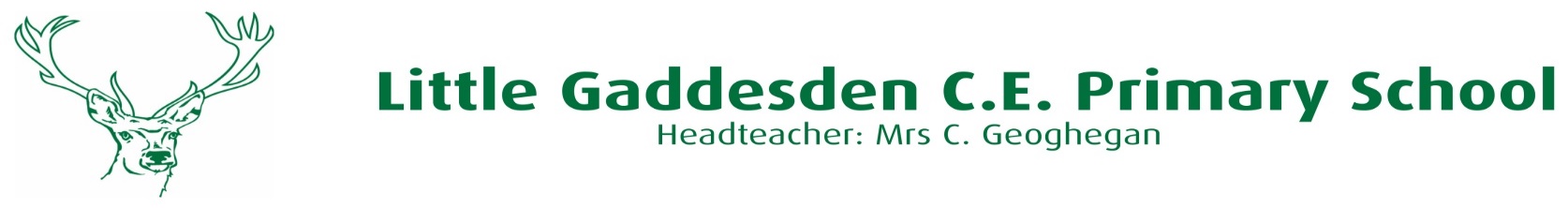 